                                                                                              ПРОЕКТвнесен Главой Тутаевского                                                                                                          муниципального районаД.Р.Юнусовым________________________(подпись)«___»_____________ 20___г.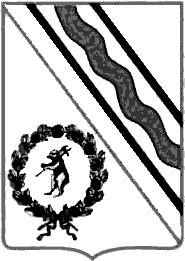 Муниципальный СоветТутаевского муниципального районаРЕШЕНИЕот __________________ №______ -гг. Тутаевпринято на заседанииМуниципального СоветаТутаевского муниципального района_____________________________О внесении изменений в решение Муниципального Совета  Тутаевского  муниципального района от  28.09.2012 № 116 -г «Об утверждении положения о бюджетном устройстве и бюджетном процессе в Тутаевском муниципальном районе»        В соответствии с Бюджетным кодексом Российской Федерации, Федеральным законом  от 06.10.2003  №131- ФЗ «Об общих принципах организации местного самоуправления в Российской Федерации», руководствуясь Уставом Тутаевского муниципального района, в целях приведения бюджетного процесса в соответствии с бюджетным законодательством, Муниципальный Совет Тутаевского муниципального района  решил:1. Внести в Положение о бюджетном устройстве и бюджетном процессе в Тутаевском муниципальном районе, утвержденное решением Муниципального Совета Тутаевского муниципального района от 28.09.2012 №116-г следующие изменения: 1.1. В пункте 2 статьи 5 исключить абзацы второй и пятый.1.2. Дополнить пункт 4 статьи 23 абзацами 23-24 следующего содержания:«утверждает перечень главных администраторов доходов бюджета и закрепляемые за ним виды (подвиды) доходов бюджета, утверждает перечень главных администраторов источников финансирования дефицита бюджета.».1.3. Абзац 6 пункта 9 статьи 23  изложить в следующей редакции:«представляет для включения в перечень источников доходов бюджета ТМР  и  реестр источников доходов бюджета сведения о закрепленных за ним источниках доходов;».1.4. Абзац 2 пункта 11 статьи 23 изложить в следующей редакции:«осуществляет планирование (прогнозирование) поступлений и выплат по источникам финансирования дефицита бюджета ТМР, кроме операций по управлению остатками средств на едином счете бюджета;».Статью 42 изложить в следующей редакции:« Статья 42. Лицевые счета для учета операций по исполнению бюджета ТМР	 1. Учет операций по исполнению бюджета ТМР, осуществляемых участниками бюджетного процесса в рамках их бюджетных полномочий, производится на лицевых счетах, открываемых в финансовом органе администрации в соответствии с Бюджетным кодексом Российской Федерации.  Порядок открытия и ведения лицевых счетов устанавливается финансовым органом администрации ТМР. 2. Учет операций со средствами участников казначейского сопровождения, источником финансового обеспечения которых являются средства, указанные в статье 242.26 Бюджетного Кодекса РФ, производится на лицевых счетах, открываемых в департаменте финансов АТМР, в случаях, установленных федеральными законами.». 2. Контроль за исполнением настоящего решения возложить  на постоянную комиссию Муниципального Совета Тутаевского муниципального района по бюджету, финансам и налоговой политике (Романюк А.И.). 3. Опубликовать настоящее решение в Тутаевской массовой муниципальной газете "Берега". 4. Настоящее решение вступает в силу с 01.01.2022 года, но не ранее его официального опубликования.Председатель  Муниципального Совета  Тутаевского муниципального  района                        		М.А.Ванюшкин                Глава Тутаевского муниципального района                                                             Д.Р.Юнусов                                           Электронная копия сдана                                                     ______________  «____» _________2021 года03 - 008 - МССпециальные отметки (НПА/ПА) _______________Рассылка:Муниципальный Совет Тутаевского муниципального района - 1 экзАдминистрация ТМР - 1 экз.Департамент финансов администрации ТМР - 1экз.Тутаевская массовая муниципальная газета «Берега» - 1 экз.Департамент образования Администрации ТМР-1Департамент муниципального имущества Администрации ТМР-1Департамент культуры, туризма и молодежной политики Администрации ТМР -1Должность, Ф.И.О.,исполнителя и согласующих лицДата и время получения документаДата и время согласования (отказа в согласова-нии)Личная подпись, расшифровка (с пометкой «Согласовано», «Отказ в согласовании»)Замечанияглавный специалист-юрисконсульт конт-рольно-ревизионного отдела департаментафинансов администра-ции ТМР  	Мухина О.А.(2-02-74, исполнитель)заместитель Главы Администрации  ТМР по финансовым вопро-сам - директор департа -мента финансов  Низова О.В.         начальник юридичес-кого отдела админис-тративно-правового управления Админист-рации ТМР	Коннов В.В.управляющий деламиАдминистрации ТМР                        Балясникова С.В.      Первый заместитель Главы Администрации Тутаевского муниципального района Фёдорова С.А.